PRÁCE NA TÝDEN – 11. 5 – 17. 5.MÁME TU JIŽ DRUHÝ KVĚTNOVÝ TÝDEN (STRAŠNĚ TO LETÍ). MOC VÁM DĚKUJI ZA POCTIVOU PRÁCI, KTEROU VĚTŠINA Z VÁS ODVÁDÍTE. TAKÉ MÁM RADOST Z NAŠICH ONLINE SETKÁNÍ , VŽDYCKY MI PŘEDÁTE POZITIVNÍ ENERGII TENTO TÝDEN JEŠTĚ ZŮSTANEME U 10. LEKCE, ZOPAKUJEME PŘEDLOŽKY, PODÍVÁME SE NA ORIENTACI VE MĚSTĚ A NAUČÍME SE K TOMU POTŘEBNÁ SLOVÍČKA. VŠE POTRÉNUJEME NA ONLINE VÝUCE.1. ÚKOL – DIE PERFEKTE SCHULE – PREFEKTNÍ ŠKOLAPodle mého popisu zapiš přímo do obrázku školy jednotlivé místnosti. Je to perfektní škola, tudíž tam najdete všechny možné místnosti a učebny , které slouží nejen k učení. Bylo by fajn, mít takovou školu. Však uvidíte ZAPAMATUJ SI NOVÁ SLOVÍČKA, ZAPIŠ SI JE DO SEŠITU:im Erdgeschoss – v přízemíim ersten Stock – v prvním patřeim zweiten Stock – ve druhém patřeDIE PERFEKTE SCHULE A) im Erdgeschoss sind: die Disco, das Kino, die Sporthalle, das Sekretariat (kancelář)Die Disco ist ganz links. Neben der Disco ist die Sporthalle. Das Sekretariat ist zwischen der Sporthalle und dem Kino.B) im ersten Stock sind: der Computerraum, der Deutschraum, die Cafeteria, 			       der BioraumDie Cafeteria ist ganz rechts. Der Deutschraum ist ganz links.Neben dem Deutschraum ist der Bioraum. Zwischen dem Bioraum und der Cafeteria ist der Computerraum.C) im zweiten Stock sind: die Schwimmhalle, das Lehrerzimmer (sborovna), der Kiosk, der ChemieraumDie Schwimmhalle ist ganz rechts. Neben der Schwimmhalle ist das Lehrerzimmer. Zwischen dem Lehrerzimmer und dem Chemieraum ist der Kioks.2. ÚKOL – NOVÁ SLOVNÍ ZÁSOBA – ORIENTACE VE MĚSTĚ-zápis si vytiskni a nalet nebo přepiš do sešitu.→ nach rechts (doprava)  ← nach links (doleva)↕ geradeaus (rovně)-Du gehst die Mozartstraβe geradeaus. (Půjdeš Mozartovou ulicí rovně.)-abbiegen – odbočit, zahnout (sloveso s odlučitelnou předponou)	Ich biege nach links ab.	 Du biegst nach rechts ab.-an der Kreuzung – na křižovatce 	An der Kreuzung gehst du nach rechts. (Na křižovatce půjdeš doprava.)3. ÚKOL- PRACOVNÍ SEŠIT STR. 94 – 95 (vyfoť a pošli)A) STR. 94, CVIČENÍ 7a + 7bPřečti si text a do obrázku naznač cestu, kudy půjdeš. Pomůže ti slovní zásoba v úkolu 2.A) STR. 95, CVIČENÍ 9a + 9bPopiš jednoduchým způsobem cestu od začátku šipky k písmenku S (to je SUPERMARKT).Pomohou ti věty ve cvičení 7a a 7b.NEZAPOMEŇ:Pracovní list a) můžeš vyplnit elektronicky a poslat mi zpět e-mailem.                       b) můžeš vytisknout, vyplnit ručně, vyfotit a poslat e-mailem. 	            c) můžeš opsat do sešitu, vyfotit a poslat e-mailem.Termín odevzdání je do neděle 17.5.MĚJTE SE KRÁSNĚ A USMÍVEJTE SE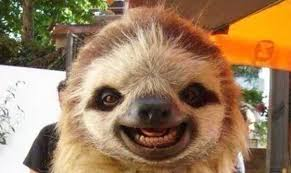 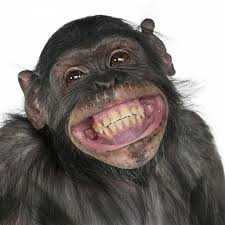 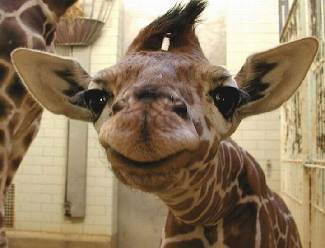 